Úkol 1 - Urči správné dvojice.A                                                                                          1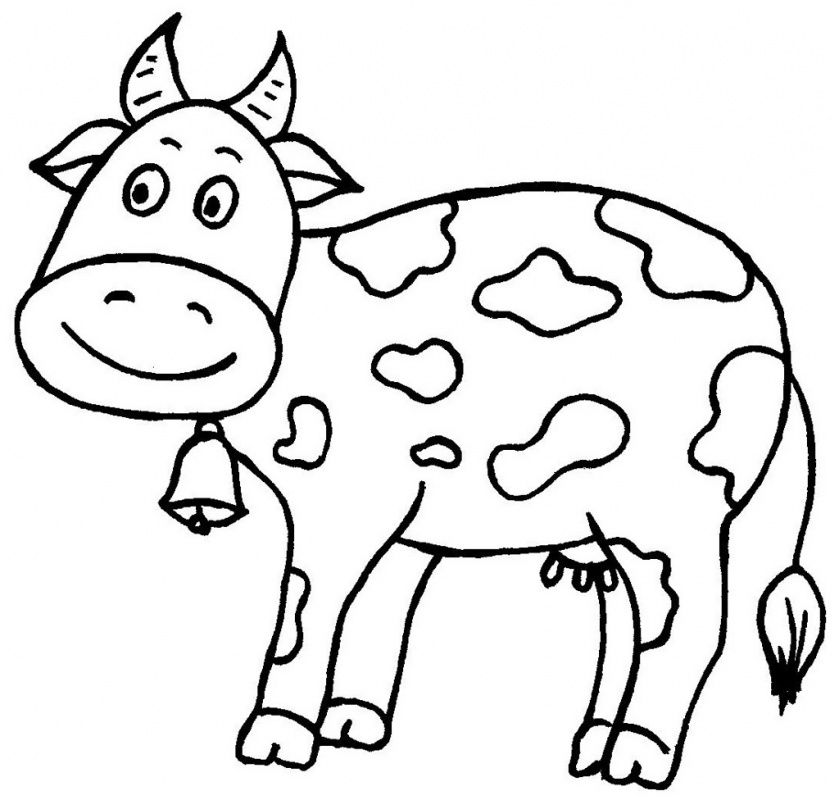 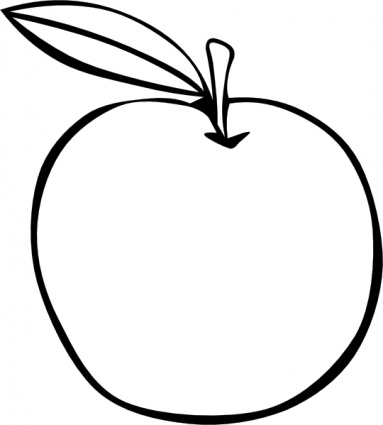 B                                                                                          2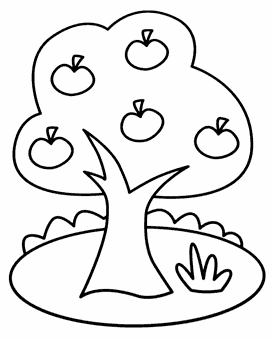 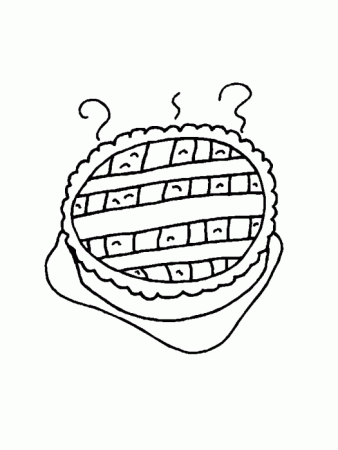 C                                                                                          3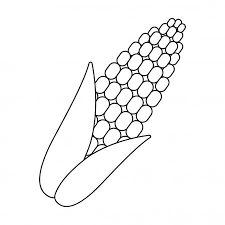 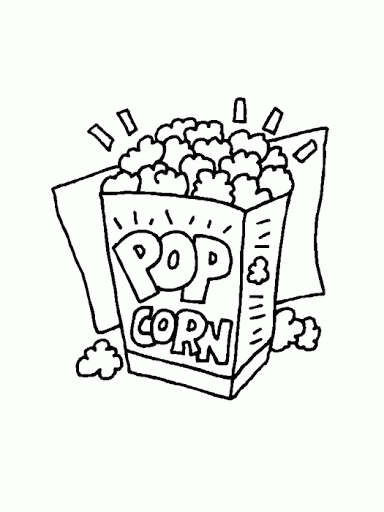 D                                                                                          4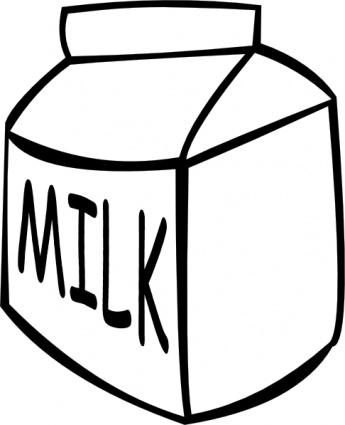 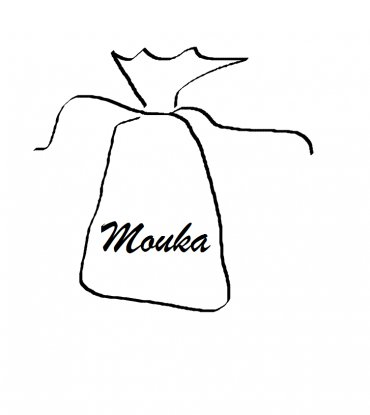 